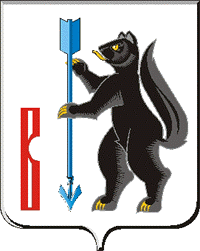 АДМИНИСТРАЦИЯГОРОДСКОГО ОКРУГА ВЕРХОТУРСКИЙП О С Т А Н О В Л Е Н И Еот 19.08.2020 г № 573г. ВерхотурьеО внесении изменений в Комплексную схему организации дорожного движения городского округа Верхотурский, утвержденную постановлением Администрации городского округа Верхотурский от 02.10.2018г. № 817В соответствии с Федеральным законом от 08.11.2007 года № 257-ФЗ «Об автомобильных дорогах и о дорожной деятельности в Российской Федерации и о внесении изменений в отдельные законодательные акты Российской Федерации», Федеральным законом от 10.12.1995г. № 196-ФЗ «О безопасности дорожного движения», Федеральным законом от 29.12.2017г. № 443-ФЗ «Об организации дорожного движения в Российской Федерации и о внесении изменений в отдельные законодательные акты Российской Федерации», Федеральным законом от 06.10.2003г. № 131 «Об общих принципах организации местного самоуправления в Российской Федерации», руководствуясь Уставом городского округа Верхотурский,ПОСТАНОВЛЯЮ:1.Внести изменения в комплексную схему организации дорожного движения, утвержденную постановлением Администрации городского округа Верхотурский от 02.10.2018 № 817, посредством установки дорожного знака 3.1. «Въезд запрещен» слева на участке дороги улицы Карла Маркса г. Верхотурье Свердловской области (0+001), в соответствии со схемой организации дорожного движения (прилагается).2.Опубликовать настоящее постановление в информационном бюллетене «Верхотурская неделя» и разместить на официальном сайте городского округа Верхотурский.3.Контроль исполнения настоящего постановления возложить на первого заместителя главы Администрации городского округа Верхотурский Литовских Л.Ю.Глава городского округа Верхотурский 				                    А.Г. Лиханов